ВЕДУЩАЯ ДЕЯТЕЛЬНОСТЬ МЛАДШЕГО ШКОЛЬНОГО ВОЗРАСТАУчебная деятельность – это процесс приобретения человеком новых знаний, умений и навыков или изменение старых. Предметы науки и культуры – это особые предметы, с которыми надо научиться действовать. Учебная деятельность не дается человеку от рождения, ее надо сформировать. Поэтому задача начальной школы состоит в том, чтобы научить ребенка учиться.Для того чтобы учебная деятельность проходила успешно, необходима положительная мотивации, т. е. чтобы ребенок сам очень хотел учиться. Но мотив и содержание учебной деятельности не соответствуют друг другу, и со временем мотив теряет свою силу. Поэтому одной из главных задач успешности учебной деятельности является формирование познавательной мотивации, которая тесно связана с содержанием и способами обучения. Предметом изменений в учебной деятельности является сам ученик. Учебная деятельность – это такая деятельность, которая поворачивает ребенка на самого себя, требует рефлексии, оценки того, «кем я был» и «кем я стал». Поэтому новым предметом для ученика становится процесс собственного изменения. Главным в учебной деятельности является то, чтобы человек посмотрел на себя и оценил собственные изменения. Собственная оценка и есть предмет учебной деятельности.Д.Б. Эльконин представил следующую структуру учебной деятельности:мотивация учения – система побуждений, которая заставляет ребенка учиться, придает учебной деятельности смысл;учебная задача, т. е. система заданий, при выполнении которых ребенок осваивает наиболее общие способы действия;учебные действия – те действия, с помощью которых усваивается учебная задача, т. е. все те действия, которые ученик производит на уроке (специфические для каждого предмета и общие);действия контроля – те действия, с помощью которых контролируется ход усвоения учебной задачи;действие оценки – те действия, с помощью которых оценивается успешность усвоения учебной задачи.Рассмотрим, в какой форме осуществляется учебная деятельность. На начальных этапах – это совместная деятельность учителя и ученика. По аналогии с освоением предметных действий в раннем возрасте получается, что сначала все находится в «руках учителя» и он «действует руками ученика». Только в школьном возрасте деятельность осуществляется с идеальными объектами (числа, звуки), а «руками учителя» является его интеллект. Учебную деятельность можно сравнить с предметной, только в учебной деятельности предмет является теоретическим и идеальным, что ведет к проблемам в совместной деятельности во время учебного процесса. Но в процессе обучения происходит взаимодействие ребенка не только с учителем, но и друг с другом, которое также влияет на развитие учебной деятельности. Г.А. Цукерман исследовала роль кооперации со сверстниками в психическом развитии младших школьников. Материалом для исследования послужило экспериментальное обучение русскому языку первоклассников. Сравнивались экспериментальный и контрольный классы. В экспериментальном классе учитель работал с группой совместно работающих учеников, основной его задачей была организация делового общения учеников по поводу изучаемого материала. В контрольном классе обучение было традиционным, при котором воздействия учителя адресовались отдельно каждому ученику. По окончании исследования результаты в экспериментальном классе были лучше, чем в контрольном. Отсюда следует, что дети лучше усваивают учебный материал в совместной работе со сверстниками. Г.А. Цукерман выдвинула идею о том, что сотрудничество со сверстниками качественно отличается от сотрудничества со взрослым. В отношениях ребенка со взрослым последний ставит цели, контролирует и оценивает действия ребенка. Замечено, что дети могут делать ошибки в уже сформировавшихся действиях и с легкостью их находят, но только при помощи взрослых. По мнению Г.А. Цукерман, это происходит потому, что учитель передает только операционный состав действия, но остается держателем его смыслов и целей. При совместной работе со сверстниками равноправное общение обогащает ребенка опытом контрольно-оценочных действий и высказываний. Анализируя взаимодействие детей в экспериментальном классе, Г.А. Цукерман выделила две характеристики учебной деятельности.Независимость от взрослого. Роль взрослого состоит в организации работы и ее «запуске», а затем дети работают самостоятельно. К учителю они обращаются очень редко, но взаимодействуют со сверстниками. Это обеспечивает учет позиции партнера, его точки зрения, способствует децентрации, что ведет к развитию рефлексии.Обращенность не столько на результат, сколько на способ своих и партнера действий. Работа строилась в форме «ситуации педсовета»: дети выполняли роль учителей разных классов и обсуждали, на какие правила надо дать задания тому или иному классу. В ходе обсуждения отмечался высокий мотивационный уровень учащихся.Развитая форма учебной деятельности есть такая форма, в которой субъект ставит перед собой задачи собственного изменения. Именно в этом и состоит цель обучения – изменить ученика. Учебная деятельность связана с другими видами деятельности младших школьников – игровой и трудовой. Рассмотрим, какое влияние она оказывает на игровую деятельность. В младшем школьном возрасте актуальность игры сохраняется, но в характере игровой деятельности происходят изменения (табл. 7). Возрастает значение игр с достижением известного результата (спортивные, интеллектуальные игры). В этом возрасте игра носит скрытый характер, т. е. происходит переход от игр в плане внешних действий к играм в плане воображения (игра-драматизация). Кроме того, игра начинает подчиняться учебной деятельности. Тем не менее для младшего школьника игра очень важна, поскольку позволяет сделать смысл вещей более явным. С помощью игры ребенок приближает к себе смысл этих вещей. В младшем школьном возрасте игра продолжает иметь хотя и вспомогательное, но все-таки существенное значение. Она позволяет ребенку овладеть высокими общественными мотивами поведения.Этапы игровой деятельности в младшем школьном возрасте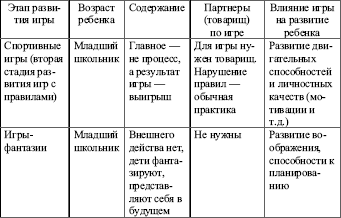 Учебная деятельность связана и с трудом. В связи с перестройкой школы вопрос связи учебной деятельности с трудом становится особенно важным. Участие детей в трудовой деятельности оказывает существенное влияние на процесс усвоение знаний. Одна из основных трудностей освоения знаний в школе – это оторванность от жизни. Ребенок усваивает знания, знает формулировки и может проиллюстрировать их на примере, но эти знания не применяются на практике. Поэтому, когда ребенок сталкивается с жизненной задачей, то вынужден прибегать к житейским представлениям. Это происходит потому, что школа не организует деятельность, направленную на применение полученных знаний на практике. Возможно, введение предпрофильного образования в школе немного сгладит эти проблемы. Но задача школы заключается не только в том, чтобы дать ребенку определенное количество знаний – нужно воспитать его в нравственном отношении. Перед школой стоит задача формирования нравственных качеств ребенка в ходе учебной деятельности. Полностью обеспечить решение данной задачи не представляется возможным, так как для этого нет благоприятных условий. А в труде общественный результат деятельности выступает в реальной предметной, вещественной форме, в трудовой деятельности более ощутима необходимость совместных усилий коллектива в достижении определенного результата. Именно поэтому труд имеет особо важное значение для формирования нравственных качеств личности.Источники:https://studfile.net/preview/5430588/page:6/ 